Your sport’s governing body and NISF needs certain information to process AccessNI applications on your behalf.Please follow the instructions below, sign the form and follow the validation process.Applicant instructionsGo to www.nidirect.gov.uk/apply-for-an-enhanced-check-through-a-registered-body (only live from 1st April)Select the green button to Apply for an enhanced check through a registered body.Register your account by creating a user ID and password [keep these details safe as you will need      them to track the progress of your case].	Once you have successfully logged in, you will be taken to the on-line application.Enter the PIN number below at Step 1 of the form completion. This is the NISF’s PIN number and will ensure that your application is automatically forwarded to NISF for processing on behalf of your sport’s governing body. Please enter it carefully.Complete the remainder of the form and click on  confirm and proceed  to finish the on-line process.Please ensure that the Organisation Reference is your own sports club e.g Belfast Bowling Club.You must note below the 10 digit AccessNI reference number you are provided with once you have submitted the application on-line:-Please return this form to the person who asked you to undertake an AccessNI check and present relevant identification as listed on final page Name of Applicant: ___________________________________Governing Body__________________________Applicant’s Confirmation: ‘I agree to passing this information to the Governing Body and the Northern Ireland Sports Forum’, for the purpose of completing an AccessNI check. I understand that this process will include a check against the barred list and it is an offence for a barred person to apply for a regulated activity post.Yes					No 			(please tick as appropriate) Applicant’s Signature: ________________________________   Date: _			__ For further information the applicant can contact your own governing body.IDENTITY VALIDATION-To be completed by the club/Gov Body Authorized personThree documents should be produced in the name of the applicant; one from Group 1 and two from Group 2.  If this is not possible, then four documents from Group 2 should be produced, one of which being a birth certificate issued after the time of birth.  At least one of these documents should be photographic identification.*Please note if you do not have a post code please include full address on this page.I confirm I have seen the original ID documentation as indicated on the attached sheet.Position in club/governing body:     ………………………………………………………………………………..GOVERNING BODY DETAILS- To be completed by GB ContactName of GB Contact (to notify on receipt of certificate):  							Email Address of GB Contact (to notify on receipt of certificate): 						Telephone No/Mobile No of GB Contact (to notify on receipt of certificate): 					Section to be completed by governing bodyPlease confirm is this a paid or voluntary post (tick one)  Paid  (check costs £33 + £10 administration fee = £43 required)  Volunteer  (free check but NISF require payment of £10 administration fee)Position applied for                                                                                          .         .   Will the work be carried out at the home of the applicant?         				 Yes    NO                                  Is the disclosure required for the purposes of asking an exempted question?    	           Yes     NO                                                Is the disclosure required for a prescribed purpose?      				 	Yes     NO                                                Does this position require a check of the Children’s Barred List? (Regulated Activity) 	Yes     NO                                                Does position require a check of the Vulnerable Adults’ Barred List? (Regulated Activity) Yes     NO                                  Application type (tick one): New post holder  			Existing post holder  	Re-check of existing post holder Governing Body Contact Signature_____________________________________________This form should be FORWARDED TO NI Sports Forum Please do not send it to AccessNI INFO, PIN NOTIFICATION AND ID VALIDATION FORMINFO, PIN NOTIFICATION AND ID VALIDATION FORM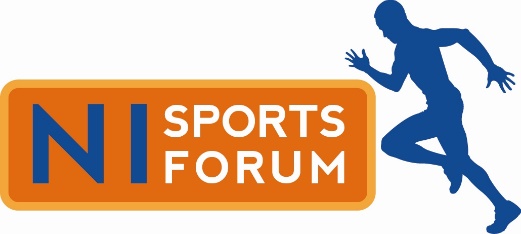 25 2003Application ReferenceApplicant details as they appear on the ID documentation provided:Applicant details as they appear on the ID documentation provided:Applicant details as they appear on the ID documentation provided:Applicant details as they appear on the ID documentation provided:Applicant details as they appear on the ID documentation provided:Applicant details as they appear on the ID documentation provided:Applicant details as they appear on the ID documentation provided:Applicant details as they appear on the ID documentation provided:Applicant details as they appear on the ID documentation provided:Applicant details as they appear on the ID documentation provided:Applicant details as they appear on the ID documentation provided:Applicant details as they appear on the ID documentation provided:Applicant details as they appear on the ID documentation provided:Applicant details as they appear on the ID documentation provided:Applicant Full Name:………………………………………………………………………………..………………………………………………………………………………..………………………………………………………………………………..………………………………………………………………………………..………………………………………………………………………………..………………………………………………………………………………..………………………………………………………………………………..………………………………………………………………………………..………………………………………………………………………………..………………………………………………………………………………..………………………………………………………………………………..………………………………………………………………………………..Date of Birth://Current postcode:Date of ID check://Signed:……………………………………………………………………….……………………………………………………………………….……………………………………………………………………….……………………………………………………………………….……………………………………………………………………….……………………………………………………………………….……………………………………………………………………….……………………………………………………………………….……………………………………………………………………….……………………………………………………………………….……………………………………………………………………….Name (Capitals):……………………………………………………………………….……………………………………………………………………….……………………………………………………………………….……………………………………………………………………….……………………………………………………………………….……………………………………………………………………….……………………………………………………………………….……………………………………………………………………….……………………………………………………………………….……………………………………………………………………….……………………………………………………………………….GROUP 1GROUP 1GROUP 2GROUP 2Current passport (any nationality)Birth certificate (UK, ROI, Isle of Man or Channel Islands) issued after time of birthBiometric Residence Permit (UK)Marriage/Civil Partnership Certificate (, Isle of Man or )Current driving licence (UK, ROI, Isle of Man, Channel Islands or any EU country)HM Forces ID card (UK)Original birth certificate (UK, Isle of Man or Channel Islands) issue at time of birthNational Insurance Card or notification letter with NI number (UK)Original long form Irish birth certificate –issued at time of registration of birthFirearms licence (UK and Channel Islands)Adoption certificate (UK, Isle of Man or Channel Islands)Bank / Building Society Account Confirmation LetterElectoral ID card (NI only)EU National ID cardCards carrying the PASS Accreditation logo ( and )SmartPass (Translink) (NI only)Current UK driving licence (old paper version)Examination certificates (16-18 year olds only)Bank/Building Society Statement ( or EEA)*Credit card statement (UK or EEA)*Utility Bill ( or ROI)* – not mobile phoneBenefit statement (UK)*Addressed payslip*Mortgage statement (UK or EEA)**Financial statement ()**P45/60 statement (UK and Channel Islands)**Land and Property Services Agency rates demand (NI only)**Work Permit/Visa () ( Residence Permit)**.Letter from a Head Teacher or Further Education College Principal (16-18 year olds in full time education – only to be used when other documentation routes are exhausted)**